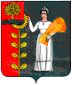 ПОСТАНОВЛЕНИЕАдминистрации сельского поселенияНовочеркутинский сельсоветДобринского муниципального района Липецкой областиРоссийской Федерации 01.03.2024                            с.Новочеркутино                                       № 16О подготовке и проведении мероприятий по предупреждению и ликвидации последствий чрезвычайных ситуаций при пропуске весеннего паводка  в 2024  годуна территории сельского поселения Новочеркутинский сельсоветВ соответствии с Федеральными Законами Российской Федерации от 12.12.1994 года №68-ФЗ «О защите населения и территорий от чрезвычайных ситуаций природного и техногенного характера» и от 06.10.2003 года №131-Ф3 «Об общих принципах организации местного самоуправления в Российской Федерации», в целях обеспечения своевременной подготовки территорий, осуществления мероприятий по обеспечению безопасности людей на водных объектах, охране их жизни и здоровья, готовности сил и средств для безопасного пропуска паводковых вод, а также в целях сохранности государственного, общественного и личного имущества, материальных и культурных ценностей, снижения возможного ущерба в период весеннего паводка руководствуясь Уставом сельского поселения Новочеркутинский сельсовет,  администрация поселения Новочеркутинский сельсоветПОСТАНОВЛЯЕТ:1.Создать	для руководства подготовкой и проведением мероприятий по безаварийному пропуску весеннего паводка противопаводковую комиссию на территории сельского поселения Новочеркутинский сельсовет (Приложение №1);2.Утвердить	 план мероприятий по подготовке и проведению безаварийного пропуска весеннего паводка (Приложение №2) и расчет сил и средств, привлекаемых: для ликвидации последствий весеннего паводка на территории сельского поседения Новочеркутинский сельсовет (Приложение №3).3.Принять 	меры по обеспечению безопасности и своевременному информированию населения, подготовке его возможной эвакуации, организации медицинской помощи и устойчивому функционированию систем жизнеобеспечения.4.Контроль 	за исполнением настоящего постановления оставляю за собой.Глава  администрации сельского поселения  Новочеркутинский сельсовет                                                Е.Е.ЗюзинаПриложение №1 к Постановлению администрации сельского поселения Новочеркутинкийсельсовет№ 16 от 01.03.2024г.СОСТАВпротивопаводковой комиссии на территории сельского поселения                          Председатель комиссии :       Глава администрации сельского поселения                                                      Новочеркутинский сельсовет –Е.Е.ЗюзинаЗаместитель председателя комиссии:                           Специалист- эксперт администрации                                              сельского поселения                                             Новочеркутинский сельсовет  - Г И Дымова Члены комиссии:        - Недосекина А.И.- специалист ВУР администрации сельского поселения-Старший участковый уполномоченный ОУУП и ПДН ОМД                                     России капитан полиции -  А.В.Тарабцев  (по согласованию)  -Управляющий ООО «Восход» - Бирюков Н.Н. (по согласованию)-тракторист Лазнев Н А (по согласованию)Приложение №2 к Постановлению администрации сельского поселения Новочеркутинкийсельсовет№ 16 от 01.03.2024г.ПЛАНмероприятий по подготовке и проведению безаварийного пропуска весеннего паводка в 2024году на территории
сельского поселения Новочеркутинский сельсовет МЕРОПРИЯТИЯ, ПРОВОДИМЫЕ В ПЕРИОД ПАВОДКАПриложение №3 к Постановлению администрации сельского поселения Новочеркутинкий сельсовет№ 16 от 01.03.2024г.РАСЧЕТ сил и средств, привлекаемых для ликвидации последствий весеннего паводка в 2023 году на территории сельского поселения Новочеркутинский сельсовет№ п.пМероприятияВремя проведенияОтветственный за проведениеМЕРОПРИЯТИЯ, ПРОВОДИМЫЕ ДО НАСТУПЛЕНИЯ ПАВОДКАМЕРОПРИЯТИЯ, ПРОВОДИМЫЕ ДО НАСТУПЛЕНИЯ ПАВОДКАМЕРОПРИЯТИЯ, ПРОВОДИМЫЕ ДО НАСТУПЛЕНИЯ ПАВОДКАМЕРОПРИЯТИЯ, ПРОВОДИМЫЕ ДО НАСТУПЛЕНИЯ ПАВОДКА1Создать противопаводковую комиссию на территории сельского поселения, разработать план мероприятий по подготовке к безаварийному пропуску весенних паводковых вод и обеспечение контроля за их исполнениемМарт Глава сельского  поселения Зюзина Е.Е.2Проведение учёта гидротехнических сооружений, мостов, прудов и водохранилищ на территории сельского поселения.Март-апрельГлава сельского поселения Зюзина Е.Е.3Обследование населенных пунктов, сельскохозяйственных и других объектов, расположенных в зоне подтопления. Уточнение плана временного отселения жителей, вывоза материальных ценностей, вывода сельскохозяйственных животных. Обеспечение транспортом, питанием, необходимыми коммунальными услугами в местах временного размещения людей.Март-апрельГлава сельского поселения Зюзина Е.Е.Противопаводковая комиссия сельского поселения.4Организация выполнения работ по проверке исправности затворов водопропускных и водосборных сооруженийДо05.04.2023 годаПротивопаводковая комиссия сельского поселения. Глава сельского поселения Зюзина Е.Е.5Проведение обследования населения в зонах возможного затопления на предмет выявления больных и немощных людей, принятие мер по их отселению или оказанию помощи в местах , проживания.До05.04.2023годаПротивопаводковая комиссия сельского поселения. Паршина В.В.- фельдшер Новочеркутинского ФАП6Уточнение порядка оповещения населения при угрозе затопления, проверка средств связи и оповещения.До01.04.2023годаОАО «Центр- Телеком»7Уточнение плана мероприятий по охране общественного порядка на территории сельского поселения.До01.04.2023годаУчастковыйинспекторТарабцев А В8Проверка исправности сетей энергосбережения и при необходимости проведение их ремонта.До01.04.2023годаДобринские РЭС9Организация круглосуточного дежурства на территории сельского поселения.На период паводкаПротивопаводковая комиссия сельского поселения.10Организация мониторинга паводковой обстановки и результативности принимаемых мер по предупреждению чрезвычайных ситуаций. Подготовка информации о складывающейся обстановке на территории сельского поселения.На период паводкаПротивопаводковая комиссия сельского поселения.11Организация обеспечения питанием и вещевым имуществом пострадавшего населения и личного состава, привлекаемого для ликвидации ЧС.На период паводкаДобринский «Кооператор» .12Поддерживание в готовности сил и средств для ликвидации последствий паводка.На период паводкаПротивопаводковая комиссия сельского поселения.№п/пНаименование предприятияПривлекаемая техникаРуководитель,(адрес, телефон дежурный)1ООО «Восход»Бульдозер John DeereБирюков Н Н898035260782Мягков Н.Н.Трактор Т-40892052052963ИП ВанинаКамаз890504415514ИП ОвчароваКамаз890668278285Лазнев Н.А.Трактор Белорус89092203203